     
Luis Fonsi
No me doy por vencido

(CEGUILLA EN TRASTE 1)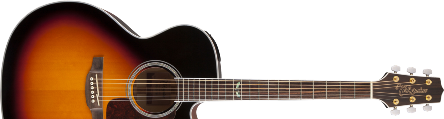 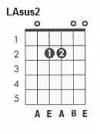 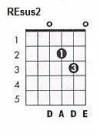 Intro:    RE RE                LAsus2           SIm SOL             LAsus2 LAsus2   e|------------------------|----------------|--------------------------|B|-----11-11-11-11--9-8-6-|-6-6-8--9/8-6-8-|-------------6-8-6-----11-|G|--8--12-12-12-12-10-8-7-|-7-7-8-10/8-7-8-|--8--8--8--8-7-8-7---8----|D|--8---------------------|----------------|-10-10-10-10-------8------|A|------------------------|----------------|--------------------------|E|------------------------|----------------|--------------------------|            RE   Me quedo callado   Estrofa 1:                       LAsus2   Soy como un niño dormido                   FA#7                       SIm   Que puede despertarse con apenas sólo un ruido                        SOL                      MIm   Cuando menos te lo esperas cuando menos lo imagino                        LAsus2              RE   Sé que un día no me aguanto y voy y te miro.Estrofa 2:                      LAsus2   Y te lo digo a los gritos                  FA#7                  SIm   Y te ríes y me tomas por un loco atrevido                          SOL                      MIm   Pues no sabes cuánto tiempo en mis sueños has vivido                       LAsus2   Ni sospechas cuando te nombré.Estribillo:   RE                      LA LAsus2 LA   Yo, yo no me doy por vencido   FA#7                  SIm   Yo quiero un mundo contigo   SOL              MIm                 LA                  RE REsus2 RE   Juro que vale la pena esperar, y esperar y esperar un suspiro                    SOL FA#m MIm↓   Una señal del DESTI--I----NO                      LA↓                     RE↓   No me canso, no me rindo, no me doy por vencido.Estrofa 3:                        LAsus2   Tengo una flor de bolsillo,                  FA#7                   SIm   Marchita de buscar a una mujer que me quiera                  SOL                      MIm   Y reciba su perfume hasta traer la primavera                      LAsus2           RE   Y me enseñe lo que no aprendí de la vida.Estrofa 4:                          LAsus2   Que brilla más cada día,                              FA#7                  SIm   Porque estoy tan sólo a un paso de ganarme la alegría                       SOL                      MIm   Porque el corazón levanta una tormenta enfurecida                          LAsus2   Desde aquel momento en que te ví.Estribillo:   RE                      LA LAsus2 LA   Yo, yo no me doy por vencido   FA#7                  SIm   Yo quiero un mundo contigo   SOL              MIm                 LA                  RE REsus2 RE   Juro que vale la pena esperar, y esperar y esperar un suspiro                    SOL FA#m MIm↓   Una señal del DESTI--I----NO                      LA↓                      SOL   No me canso, no me rindo, no me doy por vencido.Puente:          RE             MIm        DO       SOL   Este silencio esconde demasiadas palabras           RE             MIm           LA LAsus2 LA   No me detengo, pase lo que pase seguiréEstribillo:   RE                      LA LAsus2 LA   Yo, yo no me doy por vencido   FA#7                  SIm   Yo quiero un mundo contigo   SOL              MIm                 LA                  RE REsus2 RE   Juro que vale la pena esperar, y esperar y esperar un suspiro                    SOL FA#m MIm↓    Una señal del DESTI--I----NO                      LA↓                     RE↓   No me canso, no me rindo, no me doy por vencido.Estribillo:   RE  LA LAsus2 LA  FA#7  SIm   .....   SOL              MIm                 LA                  RE REsus2 RE   Juro que vale la pena esperar, y esperar y esperar un suspiro                    SOL FA#m MIm↓    Una señal del DESTI--I----NO                      LA↓                     RE↓    No me canso, no me rindo, no me doy por vencido.